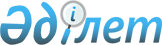 Об утверждении Национальной дорожной карты по реализации Концепции инновационного развития Республики Казахстан до 2020 годаПостановление Правительства Республики Казахстан от 13 декабря 2013 года № 1331      В целях реализации Указа Президента Республики Казахстан от 4 июня 2013 года № 579 «Об утверждении Концепции инновационного развития Республики Казахстан до 2020 года» Правительство Республики Казахстан ПОСТАНОВЛЯЕТ:



      1. Утвердить прилагаемую Национальную дорожную карту по реализации Концепции инновационного развития Республики Казахстан до 2020 года (далее – План мероприятий).



      2. Центральным и местным исполнительным органам, а также заинтересованным организациям:



      1) принять меры по выполнению Плана мероприятий;



      2) представлять раз в полугодие не позднее 5 числа месяца, следующего за отчетным периодом, информацию о ходе выполнения Плана мероприятий в Министерство по инвестициям и развитию Республики Казахстан.

      Сноска. Пункт 2 с изменением, внесенным постановлением Правительства РК от 28.09.2015 № 795.



      3. Министерству по инвестициям и развитию Республики Казахстан раз в год не позднее 30 января, следующего за отчетным периодом, представлять сводную информацию о ходе выполнения Плана мероприятий в Администрацию Президента Республики Казахстан.

      Сноска. Пункт 3 в редакции постановления Правительства РК от 28.09.2015 № 795.



      4. Контроль за исполнением настоящего постановления возложить на Министерство по инвестициям и развитию Республики Казахстан.

      Сноска. Пункт 4 в редакции постановления Правительства РК от 28.09.2015 № 795.



      5. Настоящее постановление вводится в действие со дня подписания.      Премьер-Министр

      Республики Казахстан                       С. Ахметов

Утверждена        

постановлением Правительства

Республики Казахстан   

от 13 декабря 2013 года № 1331 

Национальная дорожная карта по реализации Концепции

инновационного развития Республики Казахстан до 2020 года

(План мероприятий)      Сноска. Национальная дорожная карта с изменениями, внесенными постановлениями Правительства РК от 09.12.2014 № 1283; от 28.09.2015 № 795.

      Примечание: расшифровка аббревиатур:

      АП – Администрация Президента Республики Казахстан;

      МОН – Министерство образования и науки Республики Казахстан;

      МФ – Министерство финансов Республики Казахстан;

      МНГ – Министерство нефти и газа Республики Казахстан;

      МИД – Министерство иностранных дел Республики Казахстан;

      МЮ – Министерство юстиции Республики Казахстан;

      МИР – Министерство по инвестициям и развитию Республики Казахстан;

      МНЭ – Министерство национальной экономики Республики Казахстан;

      МЭ – Министерство энергетики Республики Казахстан;

      АС – Агентство Республики Казахстан по статистике;

      АО «УКСЭЗ «ПИТ» – акционерное общество «Управляющая компания специальной экономической зоны «Парк инновационных технологий»;

      АОО «Назарбаев Университет» – автономная организация образования «Назарбаев Университет»;

      АО «KAZNEX INVEST» – акционерное общество «KAZNEX INVEST»;

      АО «NADLoC» – акционерное общество «NADLoC»;

      НИОКР – научно-исследовательские и опытно-конструкторские работы.
					© 2012. РГП на ПХВ «Институт законодательства и правовой информации Республики Казахстан» Министерства юстиции Республики Казахстан
				№

п/пМероприятие Форма

завершенияОтветственные

за исполнение

(реализацию)Срок

исполнения

(реализация)123451Привлечение инвестиций неформальных венчурных инвесторов на ранних этапах финансирования проектовИнформация в АПМИР, институты развитияЕжегодно,

март2Проработка вопроса по созданию центров трансферта технологий или центров технологического сотрудничества в формате двусторонних центров или односторонних представительств в мировых центрах инноваций на базе национального института развития в области технологического развитияИнформация в АПМИРЕжегодно,

декабрь 3Определение промышленных и научно-исследовательских партнеров и приоритетов в соответствии с необходимыми технологиями, инвестициями и ноу-хау для АОО «Назарбаев Университет» и СЭЗ «Парк инновационных технологий»Информация в АПМИНТ, МОН, заинтересованные государственные органы, национальные холдинги и компании, институты развития, АОО «Назарбаев Университет» (по согласованию), АО «УКСЭЗ «ПИТ» (по согласованию)Декабрь

2013 года4Совершенствование методологии по статистике НИОКР и инновацийИнформация в АПАС, МОН, МИНТ, МЭБП Декабрь 

2013 года5Утверждение методических рекомендаций по формированию региональных инновационных систем, учитывающих развитие системы льгот и грантов на региональные инициативы, а также создание потенциала для новых инновационных идей и предприятийСовместный приказМИНТ, МРР, МЭБПДекабрь

2013 года6Утверждение планов создания региональных инновационных систем, в том числе в части поддержки инновационной инфраструктуры, проектов и популяризации инновационной деятельности за счет местного бюджетаПостановление

акимов областей,

гг. Астаны и АлматыАкиматы областей, гг. Астаны и АлматыДекабрь

2013 года7Выработка предложений по разработке комплекса мер по привлечению ученых и менеджеров с мировым именем и содействию возвращению ученых-соотечественников, работающих за рубежомИнформация в АПМОН, заинтересованные государственные органыДекабрь 

2013 года8Проработка вопроса создания Института мировой прогностики Предложения в АПМИНТ, МОН, МЭБПДекабрь 

2013 года9Разработка Концепции проекта Закона Республики Казахстан «О внесении изменений и дополнений в законодательные акты Республики Казахстан по вопросам стимулирования инновационной деятельности»Решение межведомственной комиссии по вопросам законопроектной деятельностиМИНТ, заинтересованные государственные органыДекабрь 

2013 года10Организация взаимодействия специальной экономической зоны «Парк инновационных технологий» с технопарками и АОО «Назарбаев Университет»Предложение в АПМИНТ, МОН, заинтересованные государственные органы, АОО «Назарбаев Университет» (по согласованию), АО «УКСЭЗ «ПИТ» (по согласованию)Декабрь

2013 года11Обеспечение строительства второй очереди специальной экономической зоны «Парк инновационных технологий»Информация в АПМИНТ, МЭБП, акимат г. АлматыДекабрь

2013 - 2015 гг.12Реализация планов создания региональных инновационных системИнформация в АПАкиматы областей, гг. Астаны и АлматыДекабрь 

2013 - 2020 гг.13Выработка предложений по внесению изменений в бюджетную классификацию в части обеспечения финансирования развития инноваций в регионах за счет местного и республиканского бюджетовПредложение в МИНТАкиматы областей, гг. Астаны и Алматы Февраль

2014 года14Разработка комплекса мер по привлечению частных изобретателей, новаторов и руководителей научных исследований в специальную экономическую зону «Парк инновационных технологий»Предложение в АПМИНТ, МОН, заинтересованные государственные органы Апрель

2014 года15Внести предложения по привлечению трех международных экспертов в управляющую компанию специальной экономической зоны «Парк инновационных технологий» Информация в АПМИНТ, АО «УКСЭЗ «ПИТ» (по согласованию)Апрель

2014 года16Внесение изменений и дополнений в методику оценки эффективности реализации мер государственной поддержки индустриально-инновационной деятельностиИнформация в АПМЭБП, МИНТ, заинтересованные государственные органы, национальные холдинги и компании, институты развитияАпрель 

2014 года17Совершенствование индикаторов оценки эффективности научных грантовых программ Информация в АПМОНАпрель

2014 года18Разработка и принятие комплекса мер по предоставлению инновационно активным предприятиям преимуществ на рынкеИнформация в АПМИНТ, заинтересованные государственные органы, национальные холдинги и компании, институты развитияИюль 

2014 года19Выработка предложений по совершенствованию нормативной правовой базы для подготовки кадров и проведения исследований в сфере недропользованияПредложение в АПМОН, МИНТ, МНГ, МОСВР, акиматы областей, гг. Астаны и АлматыИюль 

2014 года20Выработка предложений по разработке комплекса мер по развитию инновационного местного содержанияИнформация в АПМИНТ, АО «NADLoC» (по согласованию), заинтересованные государственные органыАвгуст

2014 года21Выработка предложений по определению основных направлений международного сотрудничества в области науки, технологий и инновацийИнформация в АПМИНТ, МОН, МИД, заинтересованные государственные органы, акиматы областей, гг. Астаны и Алматы, национальные холдинги и компании, институты развитияНоябрь

2014 года22Определение и создание региональных офисов по развитию инноваций, в том числе на базе технологических парковИнформация в АПМИНТ, МРР, акиматы областей, гг. Астаны и Алматы, АО «НАТР» (по согласованию)Декабрь 

2014 года23Привлечение не менее 500 - 750 млн. долларов США прямых иностранных инвестиций, направленные на реализацию инновационных проектов в КазахстанеИнформация в АПМИНТ, АО «УКСЭЗ «ПИТ» (по согласованию), АО «KAZNEXINVEST» (по согласованию), заинтересованные государственные органы, акиматы областей, гг. Астаны и Алматы, национальные холдинги и компании, институты развитияДекабрь 

2014 года24Внесение изменений и дополнений в постановление Правительства Республики Казахстан от 28 мая 2009 года № 787 «Об утверждении Типовых правил закупок товаров, работ и услуг, осуществляемых национальным управляющим холдингом, национальными холдингами, национальными компаниями и организациями, пятьдесят и более процентов акций (долей участия) которых прямо или косвенно принадлежат национальному управляющему холдингу, национальному холдингу, национальной компании» Постановление Правительства Республики КазахстанМИНТ, МЭБП, национальные холдинги и компанииДекабрь 

2014 года25Выработка предложений по мотивации изобретателей и инноваторов в целях повышения инновационной активности страныПредложения в АПМИНТ, МОН, национальные холдинги и компании, институты развитияДекабрь

2014 года26Внедрение индекса благополучия детского населения, а также проработка вопроса создания и развития для учащихся школ в вузах кружков научно-технического и инновационного направления, познавательно-исследовательских лабораторий и т.д. при технопарках, научно-исследовательских лабораториях в целях побуждения интереса учащихся к науке и инновациямИнформация в АПМОНДекабрь

2014 года27Внедрение рейтинговой оценки научной и научно-технической деятельности научных организаций и ученых путем ежегодного анкетированияПредложение в АПМОНДекабрь

2014 года28Разработка Указа Президента Республики Казахстан «Об утверждении Государственной программы по форсированному индустриально-инновационному развитию Республики Казахстан на 2015 – 2020 годы и внесении дополнения в Указ Президента Республики Казахстан от 19 марта 2010 года № 957 «Об утверждении Перечня государственных программ» Указ Президента Республики КазахстанМИНТ, МЭБП, заинтересованные государственные органы, акиматы областей, гг. Астаны и Алматы, национальные холдинги и компании, институты развития2014 год29Развитие критических для Казахстана технологий, определенных по результатам технологического прогнозирования, в том числе через реализацию пилотных целевых технологических программИнформация в АПМИР, заинтересованные государственные органы, национальные холдинги и компании, институты развитияДекабрь 

2014 - 2020 гг.30Проработка вопроса участия в международных программах инновационного сотрудничестваИнформация в АПМИР, МОНДекабрь 

2014 - 2020 гг.31Проработка вопроса организации выставок зарубежных технологий в рамках инновационного конгресса и Астанинского экономического форумаИнформация в АПМИРДекабрь

2014 - 2020 гг.32Привлечение частных и международных фондов к софинансированию совместных научных исследованийИнформация в АПМОН, МИР, МНЭ, заинтересованные государственные органы2014 - 2020 гг.33Разработка механизма проведения конкурса по определению ключевых инновационных проектов для решения технологических задач, определенных по результатам опроса предприятий и учреждений страны и возможности их финансирования (в т.ч. через государственный заказ)Предложение в АПМИНТ, АО «НАТР» (по согласованию), МОН, заинтересованные государственные органы, акиматы областей, гг. Астаны и Алматы, национальные холдинги и компании, институты развитияМарт 

2015 года34Выработка предложений по совершенствованию нормативной правовой базы в области регулирования инновационной деятельности, направленной на развитие рискового финансирования (инвестирования)Предложение в АПМИP, МHЭ, заинтересованные государственные органы, акиматы областей, гг. Астаны и Алматы, национальные холдинги и компании, институты развитияИюнь

2015 года35Разработка механизма по управлению рисками по финансированию инновационных проектовИнформация в АПМИР, заинтересованные государственные органы, акиматы областей, гг. Астаны и Алматы, национальные холдинги и компании, институты развитияАвгуст

2015 года36Разработка дорожных карт по реализации не менее 10 ключевых инновационных проектовИнформация в АПМИР, АО «НАТР» (по согласованию), МОН, заинтересованные государственные органы, акиматы областей, гг. Астаны и Алматы, национальные холдинги и компании, институты развитияНоябрь

2015 года37Проработка вопроса гарантирования (не государственная гарантия) кредитования на научно-инновационные проектыИнформация в АПМФ, МНЭ, МИР, МОНДекабрь 

2015 года38Выработка предложений по вопросам стандартизации и технического регулирования, направленным на стимулирование инновацийПредложение в АПМИР, заинтересованные государственные органыДекабрь 

2015 - 2017 гг.39Внесение предложений по строительству льготного жилья для лучших изобретателей и инноваторов специальной экономической зоны «Парк инновационных технологий»Информация в АПМНЭ, МИР, акиматы г. Алматы и Алматинской областиДекабрь 

2016 - 2017 гг.40Проработка вопроса создания лабораторий научных исследований и разработок в области «зеленых» технологий на территории специальной экономической зоны «Парк инновационных технологий», а также объектах, которые войдут в будущий инновационный кластер «ПИТ»Информация в АПМЭ, МИР, МОН, акимат г. АлматыДекабрь 

2016 - 2017 гг.41Привлечение не менее 250 - 350 млн. долларов США прямых иностранных инвестиций в специальную экономическую зону «Парк инновационных технологий»Информация в АПМИР, АО «АКФ «ПИТ» (по согласованию)Декабрь

2017 года42Увеличение количества к 2015 году не менее 35 и к 2020 году не менее 100 патентов, полученных за рубежом в соответствии с Договором о патентной кооперации (PCT) и (или) Евразийской патентной конвенциейИнформация в АПМОН, МЮ, заинтересованные государственные органы, акиматы областей, гг. Астаны и Алматы, национальные холдинги и компании, институты развитияЕжегодно с декабря

2014 года43Обеспечение увеличения количества к 2015 году не менее 15 и к 2020 году не менее 50 задействованных кандидатов наук (PhD) в научных исследованиях и разработках и/или инновацияхИнформация в АПМОНЕжегодно с декабря 

2014 года44Обеспечение увеличения количества к 2015 году не менее 1000 и к 2020 году не менее 2000 публикаций казахстанских ученых в ведущих рейтинговых научных журналах мира (по нарастающей с 2011 года)Информация в АПМОНЕжегодно с декабря 

2014 года45Обеспечение достижения к 2015 году не ниже 80 и к 2020 году не ниже 50 места по показателю рейтинга конкурентоспособности (Глобальный индекс конкурентоспособности Всемирного экономического форума), фактор «инновационного потенциала»Информация в АПМИР, заинтересованные государственные органы, акиматы областей, гг. Астаны и Алматы, национальные холдинги и компании, институты развитияЕжегодно с декабря 

2014 года46Обеспечение достижения к 2020 году не ниже 100 места АОО «Назарбаев Университет» в международных рейтингах высших учебных заведенийИнформация в АПМОН, АОО «Назарбаев Университет» (по согласованию)Ежегодно с декабря 

2014 года47Обеспечение увеличения к 2015 году не менее 1 % и 2020 году не менее 2,5 % доли инновационной продукции в общем объеме валового внутреннего продуктаИнформация в АПМИР, заинтересованные государственные органы, акиматы областей, гг. Астаны и Алматы, национальные холдинги и компании, институты развитияЕжегодно с декабря 

2014 года48Обеспечение увеличения к 2015 году не менее 5 % и 2020 году не менее 15 % доли инновационной продукции и услуг в объеме государственных закупокИнформация в АПМИР, заинтересованные государственные органы, акиматы областей, гг. Астаны и Алматы, национальные холдинги и компании, институты развитияЕжегодно с декабря 

2014 года49Обеспечение увеличения к 2015 году не менее 5 и 2020 году не менее 10 количества высокотехнологичных зарубежных компаний на территории специальной экономической зоны «Парк инновационных технологий»Информация в АПМИР, заинтересованные государственные органы, акиматы областей, гг. Астаны и Алматы, национальные холдинги и компании, институты развитияЕжегодно с декабря 

2014 года50Обеспечение увеличения к 2015 году не менее 20 % и 2020 году не менее 50 % доли инновационно активных предприятийИнформация в АПМИР, заинтересованные государственные органы, акиматы областей, гг. Астаны и Алматы, национальные холдинги и компании, институты развитияЕжегодно с декабря 

2014 года51Обеспечение увеличения к 2015 году не менее 15 % и к 2020 году не менее 30 % доли частного капитала в расходах на научные исследования Информация в АПМОН, заинтересованные государственные органы, акиматы областей, гг. Астаны и Алматы, национальные холдинги и компании, институты развитияЕжегодно с декабря

2014 года52Обеспечение увеличения к 2015 году не менее 35 % и к 2020 году не менее 50 % доли затрат на научно-технические разработки к общим внутренним затратам на НИОКРИнформация в АПМОН, заинтересованные государственные органы, акиматы областей, гг. Астаны и Алматы, национальные холдинги и компании, институты развитияЕжегодно с декабря 

2014 года53Обеспечение увеличения к 2015 году не менее 10 % и к 2020 году не менее 25 % доли ученых имеющих производственный опыт Информация в АПМОН, заинтересованные государственные органы, акиматы областей, гг. Астаны и Алматы, национальные холдинги и компании, институты развитияЕжегодно с декабря 

2014 года54Обеспечение увеличения к 2015 году не менее 10 % и 2020 году не менее 25 % доли коммерциализованных проектов в объеме научно-технических разработокИнформация в АПМОН, заинтересованные государственные органы, акиматы областей, гг. Астаны и Алматы, национальные холдинги и компании, институты развитияЕжегодно с декабря 

2014 года55Обеспечение увеличения к 2015 году не менее 10 % и 2020 году не менее 30 % доли затрат на приобретение новых технологий (патентов, лицензий) в расходах промышленностиИнформация в АПМИР, заинтересованные государственные органы, акиматы областей, гг. Астаны и Алматы, национальные холдинги и компании, институты развитияЕжегодно с декабря 

2014 года56Обеспечение уменьшения к 2015 году не более 20 % и к 2020 году не более 15 % степени износа основных средств научных исследований и разработок Информация в АПМОН, заинтересованные государственные органы, акиматы областей, гг. Астаны и Алматы, национальные холдинги и компании, институты развитияЕжегодно с декабря 

2014 года57Обеспечение увеличения к 2015 году не менее 10 % и 2020 году не менее 20 % доли продукции пятого (шестого) технологического уровня в объеме выпускаемой продукцииИнформация в АПМИР, заинтересованные государственные органы, акиматы областей, гг. Астаны и Алматы, национальные холдинги и компании, институты развитияЕжегодно с декабря 

2014 года58Обеспечение увеличения к 2015 году не менее 1 % и 2020 году не менее 3 % доли возобновляемых источников энергии в структуре производства энергииИнформация в АПМИР, МЭ, заинтересованные государственные органы, акиматы областей, гг. Астаны и Алматы, национальные холдинги и компании, институты развитияЕжегодно с декабря 

2014 года59Обеспечение увеличения к 2015 году не менее 50 % и 2020 году не менее 100 % доли переведенных в электронный формат государственных услуг от общего количества услуг, подлежащих оптимизации и автоматизацииИнформация в АПМИР, заинтересованные государственные органы, акиматы областей, гг. Астаны и Алматы, национальные холдинги и компании, институты развитияЕжегодно с декабря 

2014 года60Обеспечение увеличения к 2015 году не менее 7 % и 2020 году не менее 15 % доли отношения расходов на технологические инновации к объему инвестиций в основной капиталИнформация в АПМИР, МЭ, заинтересованные государственные органы, акиматы областей, гг. Астаны и Алматы, национальные холдинги и компании, институты развитияЕжегодно с декабря 

2014 года